Игры для обогащения  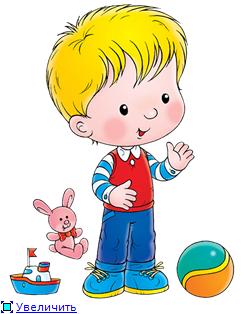                      словарного запасаМагазин  игрушек.Перед ребенком выставляются  мягкие игрушки (зайчик, мишка, лисичка, собачка и т.д.), но не более трех.  Далее о каждой игрушке составляется рассказ, характеризующий  её внешние признаки. «Это мягкая игрушка, серая; хвостик короткий, а ушки длинные; любит морковку и ловко прыгает. Кто это?  Эта игрушка мягкая, рыжая; хвост длинный, пушистый; хитрая, быстро бегает. Кто это?».Затем выбирается игрушка,  и задаются вопросы: «Какая это игрушка? Какого она цвета? Какой у неё хвостик? Как она двигается? Что она любит? Какой у неё характер?». Если ребенок затрудняется, придите ему на помощь.Назови части предмета.Перед ребенком выставляется игрушка или картинка и предлагается назвать  составные части предмета.« Что есть у домика? Окна, крыша, стены, двери»« Какие части тела есть у куклы?  Голова спина, живот, руки, ноги и т.д.». Если ребёнок не справляется,  называйте части  предмета  и просите его показать».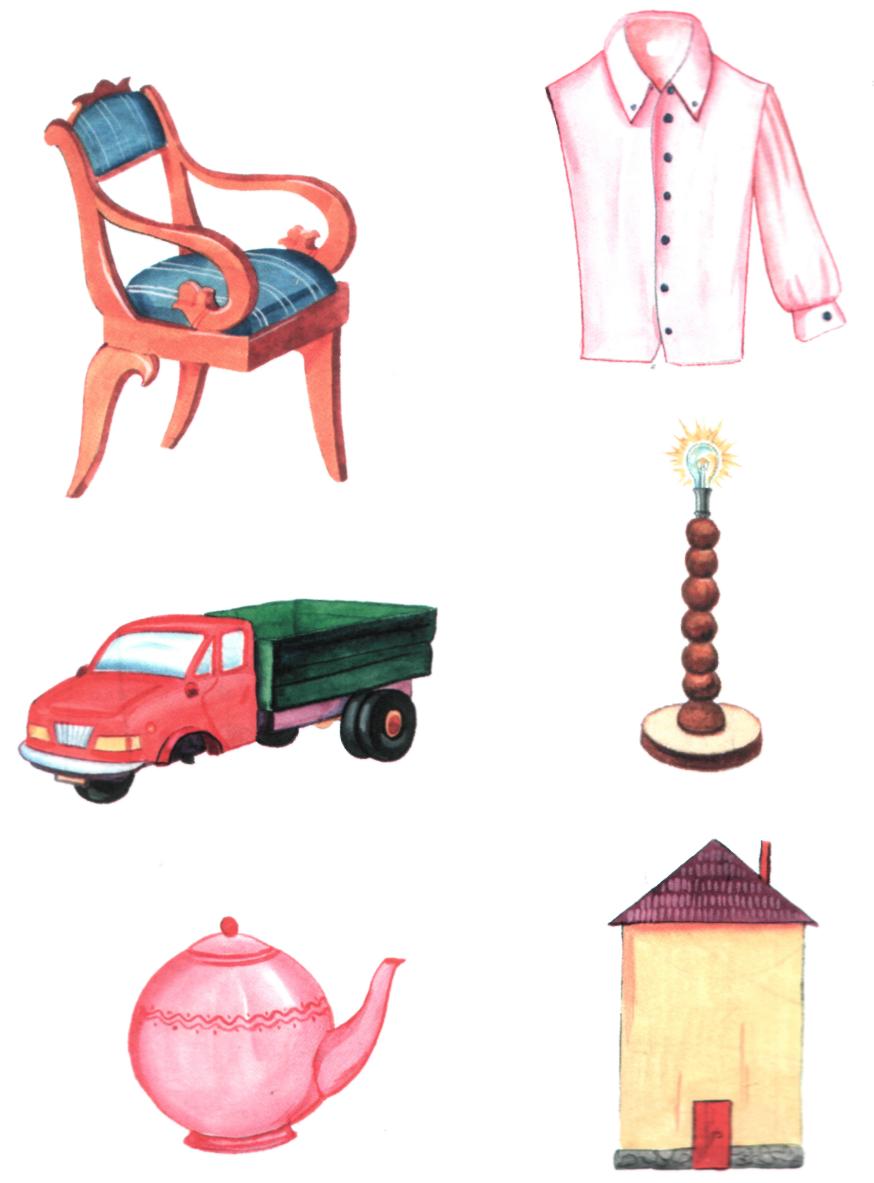 « Чего не хватает?»Предложите ребенку определить, какой части не хватает?« В огороде»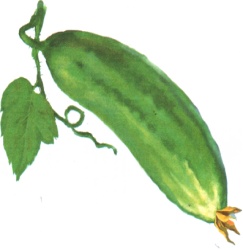 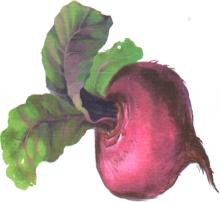 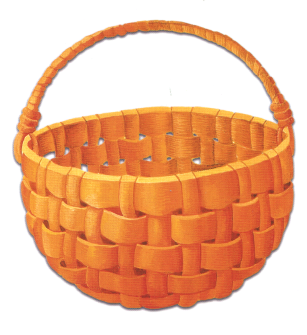 Перед ребенком ставится игрушка, выкладываются картинки овощей и фруктов, и корзинки (либо какой - нибудь посуды). Предложите ребенку помочь игрушке собрать в корзинку овощи при этом ребенок должен комментировать, что он собрал. Не забудьте спросить, почему он не взял апельсин, яблоко, грушу. 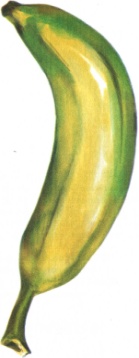 «Четвертый лишний»Выложите перед ребенком предметные картинки: три - домашние животные и одну ягоду. Предложите определить, какая картинка лишняя и почему. 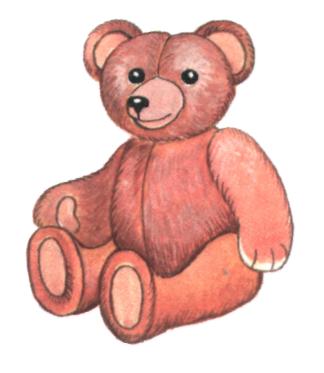 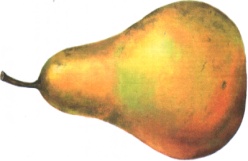 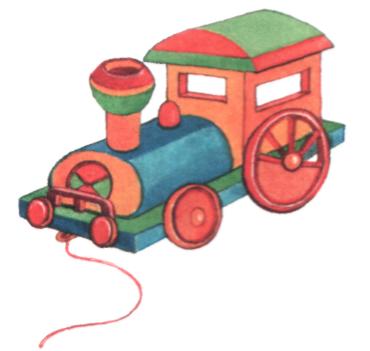 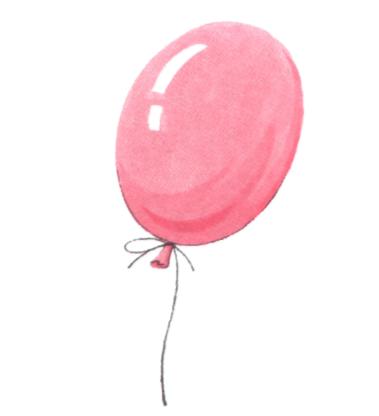 Назови, кто какие звуки издаёт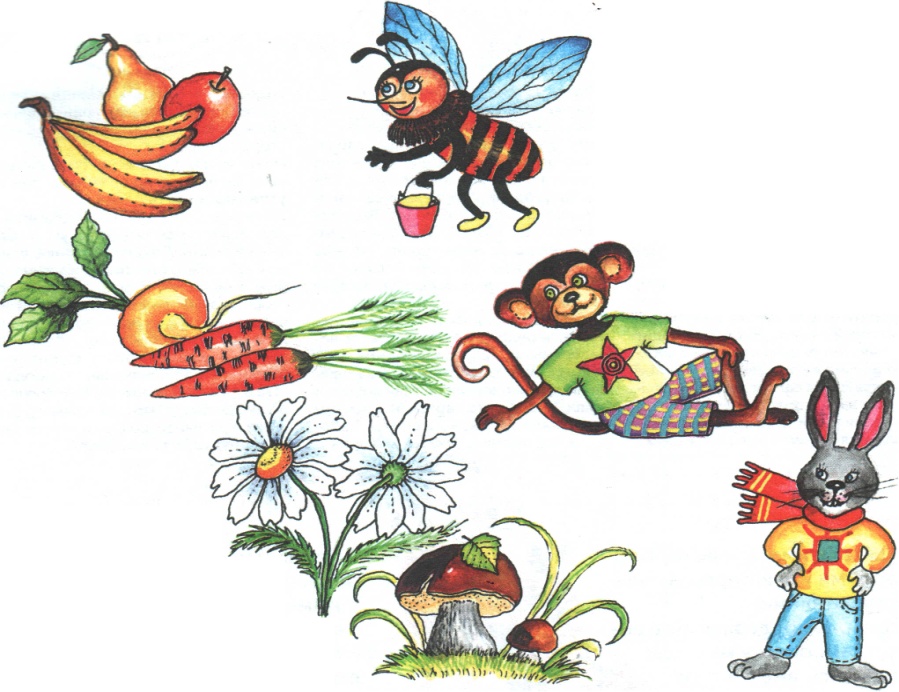 Утка -  крякает, кукушка ...     коза… волк ...   собака ... комар ...          муха …       кот ...       свинья ... лягушка ...     змея …  ворона ...      корова ...	 гусь …      мышь ...  курица... голубь …  воробей ...  журавль ...   медведь … 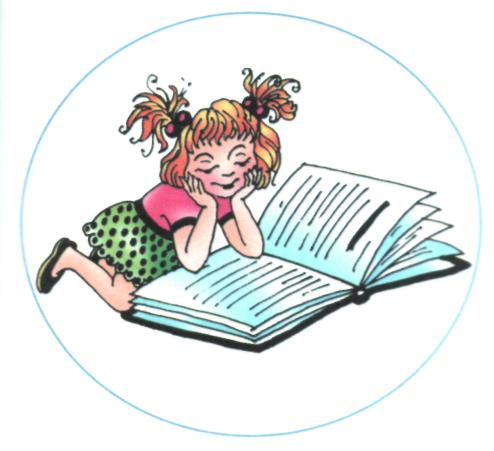 Кто, что делает?Выложите перед ребенком картинки, изображающие действия и предложите назвать кто, чем занимается. Или называйте действие, а ребенок должен показать соответствующую картинку.